Publicado en Tarragona el 18/11/2016 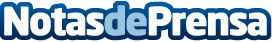 DietFlash Medical inaugura un nuevo centro en TarragonaDietFlash Medical consolida su presencia en la provincia de Tarragona con la apertura de su segundo punto de ventaDatos de contacto:e-deon.netComunicación · Diseño · Marketing931929647Nota de prensa publicada en: https://www.notasdeprensa.es/dietflash-medical-inaugura-un-nuevo-centro-en Categorias: Nutrición Cataluña Medicina alternativa http://www.notasdeprensa.es